«Новый Бор»сикт овмöдчöминсаСöвет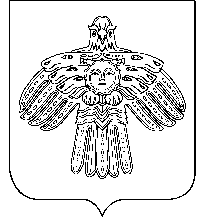 РЕШЕНИЕКЫВКÖРТÖДСоветсельского поселения«Новый Бор»от 13 апреля   2012 года                                                    № 2-31/1Об          утверждении         отчёта об          исполнении         бюджета муниципального         образованиясельского поселения  «Новый Бор»за 2011 годСовет муниципального образования сельскогопоселения  «Новый Бор» РЕШИЛ:1. Утвердить отчёт об исполнении бюджета муниципального образования сельского поселения «Новый Бор» за 2011 год по доходам в сумме 30344343,60 руб., по расходам 30009349,53 руб., с повышением доходов над расходами (профицит) в сумме 334994,07 руб. со следующими показателями:1) по доходам бюджета и по функциональной классификации расходов за 2011 год муниципального образования сельского поселения «Новый Бор» согласно приложению №1 к настоящему решению;2) по ведомственной структуре расходов бюджета муниципального образования сельского поселения «Новый Бор» согласно приложению № 3.2. Настоящее решение вступает в силу со дня его официального обнародования.Глава сельского поселения«Новый Бор»	                                                               Г.Г. Идамкин